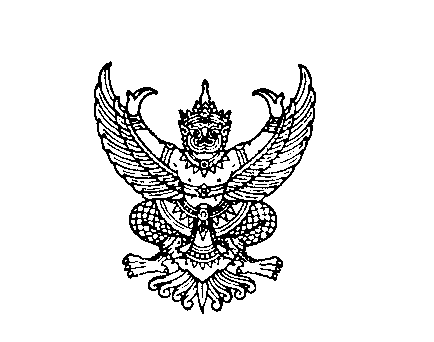 ที่ มท ๐๘20.3/ว	กรมส่งเสริมการปกครองท้องถิ่น	ถนนนครราชสีมา เขตดุสิต กทม. ๑๐๓๐๐						        สิงหาคม  2๕66เรื่อง	การรายงานข้อมูลตามนโยบายขับเคลื่อนการแก้ไขปัญหาน้ำเสียโดยการติดตั้งบ่อดักไขมันบำบัดน้ำเสียในอาคารขององค์กรปกครองส่วนท้องถิ่น ระยะที่ 2 (วันที่ 1 กรกฎาคม 2566 – 31 ธันวาคม 2566)เรียน	ผู้ว่าราชการจังหวัด ทุกจังหวัดอ้างถึง 	หนังสือกรมส่งเสริมการปกครองส่วนท้องถิ่น ด่วนที่สุด ที่ มท 0820.3/ว 3546 ลงวันที่ 30 สิงหาคม 2566 สิ่งที่ส่งมาด้วย		แนวทางการรายงานข้อมูลการติดตั้งบ่อดักไขมันบำบัดน้ำเสียในอาคารขององค์กรปกครองส่วนท้องถิ่น					  จำนวน 1 ชุดตามที่ กรมส่งเสริมการปกครองท้องถิ่นได้แจ้งนโยบายขับเคลื่อนการแก้ไขปัญหาน้ำเสีย
โดยการติดตั้งบ่อดักไขมันบำบัดน้ำเสียในอาคารขององค์กรปกครองส่วนท้องถิ่น ซึ่งกระทรวงมหาดไทย
ได้กำหนดให้การจัดการน้ำเสียชุมชนเป็นภารกิจสำคัญตามนโยบายรัฐบาล โดยมีเป้าหมายบำบัดน้ำเสีย
จากชุมชนให้มีคุณภาพตามเกณฑ์มาตรฐานน้ำทิ้งชุมชนก่อนปล่อยสู่แหล่งน้ำสาธารณะ เนื่องจากเป็นการแก้ไขปัญหาน้ำเสียที่ต้นทาง อย่างไรก็ตามการบริหารจัดการระบบบำบัดน้ำเสียชุมชนขององค์กรปกครอง
ส่วนท้องถิ่นในปัจจุบันยังคงขาดความต่อเนื่อง โดยเฉพาะอย่างยิ่งองค์กรปกครองส่วนท้องถิ่นที่ได้ดำเนินการออกเทศบัญญัติ/ข้อบัญญัติ เรื่อง การติดตั้งบ่อดักไขมันบำบัดน้ำเสียในอาคารแล้ว ยังคงมีจำนวนน้อย
และไม่ครอบคลุมทุกพื้นที่ รวมทั้งการขับเคลื่อนการแก้ไขปัญหาน้ำเสียโดยการติดตั้งบ่อดักไขมันยังไม่มีการกำหนดกลุ่มเป้าหมายและกรอบการดำเนินการที่ชัดเจน ในการนี้ กรมส่งเสริมการปกครองท้องถิ่นจึงได้ขอให้จังหวัดแจ้งแนวทางการดำเนินการระยะแรก เวลา 180 วัน (วันที่ 1 มกราคม 2566 - 30 มิถุนายน 2566) 
แก่องค์กรปกครองส่วนท้องถิ่น รายละเอียดตามที่อ้างถึง นั้น		กรมส่งเสริมการปกครองท้องถิ่นพิจารณาแล้วเห็นว่า เพื่อให้การดำเนินการตามนโยบายขับเคลื่อนการแก้ไขปัญหาน้ำเสียโดยการติดตั้งบ่อดักไขมันบำบัดน้ำเสียในอาคารขององค์กรปกครอง
ส่วนท้องถิ่น ระยะที่ 2 (วันที่ 1 กรกฎาคม 2566 – 31 ธันวาคม 2566) เป็นไปด้วยความเรียบร้อย
และสามารถติดตามผลการดำเนินการได้อย่างมีประสิทธิภาพ จึงขอความร่วมมือจังหวัดดำเนินการ ดังนี้		1. แจ้งองค์กรปกครองส่วนท้องถิ่นทุกแห่ง สำรวจข้อมูลการออกเทศบัญญัติ/ข้อบัญญัติ 
เรื่อง การติดตั้งบ่อดักไขมันบำบัดน้ำเสียในอาคาร และกรอกข้อมูล ตามแบบ บด. 1		2. แจ้งองค์กรปกครองส่วนท้องถิ่นทุกแห่ง รายงานกรณีที่กลุ่มเป้าหมายที่อยู่ในความรับผิดชอบ
ขององค์กรปกครองส่วนท้องถิ่น มีเหตุผลความจำเป็นที่ไม่สามารถดำเนินการติดตั้งบ่อดักไขมันในพื้นที่ได้ เช่น ไม่มีการประกอบอาหาร ไม่มีการล้างภาชนะภายในพื้นที่ เป็นต้น และกรอกข้อมูล ตามแบบ บด. 2 
โดยให้นายกเทศมนตรีหรือนายกองค์การบริหารส่วนตำบลลงนามรับรองข้อมูลด้วย		3. ให้สำนักงานส่งเสริมการปกครองท้องถิ่นจังหวัดรวบรวมข้อมูลขององค์กรปกครองส่วนท้องถิ่น ตามข้อ 1 และกรอกข้อมูลในแบบ บด. 3 /4. ให้สำนักงาน...-2-		4. ให้สำนักงานส่งเสริมการปกครองท้องถิ่นจังหวัดรวบรวมข้อมูลขององค์กรปกครองส่วนท้องถิ่นตามข้อ 2 และกรอกข้อมูลใบปะหน้าสรุป ตามแบบ บด. 4 		5. ให้สำนักงานส่งเสริมการปกครองท้องถิ่นจังหวัดรายงานผลการดำเนินการนโยบายขับเคลื่อนการแก้ไขปัญหาน้ำเสียโดยการติดตั้งบ่อดักไขมันบำบัดน้ำเสียในอาคารขององค์กรปกครองส่วนท้องถิ่น ระยะที่ 2 ภายในวันที่ 30 ของทุกเดือน ผ่านแบบฟอร์มอิเล็กทรอนิกส์ (Google Forms)ทั้งนี้ สามารถดาวน์โหลดแนวทางการรายงานข้อมูล และแบบสำรวจได้ทาง QR Code ท้ายหนังสือฉบับนี้ 
และขอให้จังหวัดส่งข้อมูลตามแบบ บด. 3 - 4 เป็นไฟล์ Excel และ PDF ผ่านไปรษณีย์อิเล็กทรอนิกส์ nsdivision.dla@gmail.com ระบุหัวข้อ “ข้อมูลสำรวจกลุ่มเป้าหมายฯ ในการติดตั้งบ่อดักไขมัน ของจังหวัด.....” ภายในวันที่ 11 กันยายน 2566		จึงเรียนมาเพื่อโปรดพิจารณา		ขอแสดงความนับถือ                       	อธิบดีกรมส่งเสริมการปกครองท้องถิ่น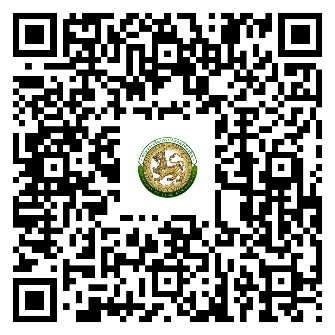 กองสิ่งแวดล้อมท้องถิ่นกลุ่มงานทรัพยากรธรรมชาติ  โทร. ๐-๒๒๔๑-๙๐๐๐ ต่อ 2113ไปรษณีย์อิเล็กทรอนิกส์ nsdivision.dla@gmail.comผู้ประสานงาน นางสาวจริดา จิตราวัฒน์ โทร. 061-402-7111